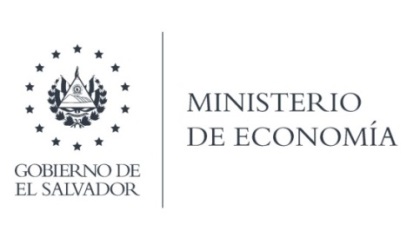 La Unidad de Firma Electrónica, (UFE), en atención a la solicitud responde por medio de correo electrónico responde lo siguiente:"De acuerdo con la Ley de Firma Electrónica {LFE) el almacenamiento de mensajes de datos y documentos electrónicos puede realizarse de dos formas: a) Por cuenta de un tercero, es decir, por medio de un Proveedor de Servicios de Almacenamiento de Documentos Electrónicos {PSADE) {Ver Art. 12 inc. 1 LFE), y b) Por cuenta propia, es decir, cuando el almacenamiento se realiza por medio del propio interesado (Ver Art. 12 inc. 3 LFE)La primera de las modalidades antes señaladas se encuentra explícitamente regulada en la ley, pues únicamente aquellas empresas que hayan sido acreditadas como PSADE por la Unidad de Firma Electrónica (UFE) pueden ofrecer dicho servicio (Ver. Art. 12 inc. 2 y 52 lFE), como es lógico esta acreditación permite que un PSADE pueda realizar otro tipo de funciones adicionales al almacenamiento propiamente dicho {Ver Art. 53 lFE).Por el contrario, la segunda modalidad antes mencionada, no requiere ninguna autorización por parte de la UFE, es decir, no se encuentra sujete a ningún tipo de regulación por parte de dicha Unidad, es por ello que su concepción está enfocada en la conservación de cierta información que requiere ser preservada en atención a una obligación de ley, de ahí el tenor de lo dispuesto en el Art. 13 inc. 1 y 13-A inc. 1 lFE.En atención a lo anterior los requisitos mínimos para la conservación de documentos electrónicos y mensajes de datos, previstos en el Art. 13-A lFE, son aspectos técnicos de carácter general que se deben de tomar en cuenta al momento de llevar a cabo el almacenamiento por cuenta propia, cuyo cumplimiento debería poder demostrarse, en caso de que se cuestione la integridad o la autenticidad de la información preservada bajo esta modalidad.Bajo el contexto antes apuntado y teniendo en cuenta que el almacenamiento por cuenta propia no está sujeto al control de la UFE, a esta fecha no se ha desarrollado ninguna normativa, lineamiento, instructivo, manual, o buenas prácticas que desarrollen los requisitos previstos en el Art. 13-A lFE." (sic)Lic. Laura QuintanillaOficial de InformaciónMINISTERIO DE ECONOMÍA REPÚBLICA DE EL SALVADOR, C.A.Alameda Juan Pablo II y Calle Guadalupe Edificio Cl - C2, Centro de Gobierno. San SalvadorTeléfonos (PBX): (503) 2590-5600www.minec.gob.sv